اللجنــة التنفيـذيــــة للصنــدوق المــتعــدد الأطـــرافلتنفيـــذ بروتوكـول مونتريــال الاجتمــــــاع السادس والثمانونمونتريال، من 2 إلى 6 نوفمبر/تشرين الثاني 2020مؤجل: من 8 إلى 12 مارس/آذار 2021خطط عمل الوكالات الثنائية للفترة 2021-2023مقدمةقدمت الوكالات الثنائية التالية خطط عمل للفترة 2021-2023 إلى الاجتماع السادس والثمانين: ألمانيا واليابان والمملكة المتحدة لبريطانيا العظمى وأيرلندا الشمالية. وعلى الرغم من عدم تقديم أستراليا والنمسا وفرنسا وإيطاليا خطة عمل رسميا، تضمنت هذه الوثيقة جدولا بتخصيص الموارد لهذه البلدان استنادا إلى الأنشطة المرتبطة بخطط إدارة إزالة المواد الهيدروكلوروفلوروكربونية الموافق عليها من حيث المبدأ.وتنوي الوكالات الثنائية تنفيذ أنشطة في 19 بلدا من بلدان المادة 5، هي: البرازيل وبروكينا فاسو والصين وكولومبيا ومصر وغواتيمالا وهندوراس والهند وجمهورية إيران الإسلامية وكينيا وليسوتو وليبريا وموريشيوس ومنغوليا وناميبيا ونيجيريا وبابوا غينيا الجديدة وسيشيل وفييت نام؛ ونشاطا إقليميا واحدا لبلدان جزر المحيط الهادئ بقيمة 10,644,052 دولارا أمريكيا. وسيُطلب مبلغ إضافي قدره 913,965 دولارا أمريكيا لما بعد عام 2023 على النحو الموضح في الجدول 1.الجدول 1- تخصيص الموارد في خطط عمل الوكالات الثنائية للفترة 2021-2023 (دولار أمريكي)** شاملا تكاليف دعم الوكالة.التعليقاتاستعرضت الأمانة خطة عمل كل وكالة ثنائية، وقدمت تعليقات على العديد من الأنشطة المقترحة، وقيّمت قيمة الأنشطة في ضوء مساهماتها السنوية المتعهد بها.أستراليايرد في الجدول 2 تخصيص الموارد في خطة عمل أستراليا للفترة 2021-2023. وبافتراض مستوى مساهمات متعهد بها مماثل للفترة 2018-2020، فإن 20 في المائة من مساهمة أستراليا السنوية المتعهد بها لعام 2021 تبلغ 1,177,933 دولارا أمريكيا.الجدول 2- تخصيص الموارد لأستراليا (بالدولار الأمريكي)** شاملا تكاليف دعم الوكالة.النمسايعرض الجدول 3 تخصيص الموارد في خطة عمل النمسا للفترة 2021-2023. وبافتراض مستوى مساهمات متعهد بها مماثل للفترة 2018-2020، فإن 20 في المائة من مساهمة النمسا السنوية المتعهد بها لعام 2021 تبلغ 362,900 دولار أمريكي أو 1,088,700 دولارا أمريكيا لفترة الثلاث سنوات 2021-2023. وتبلغ القيمة الإجمالية لخطة عمل النمسا للفترة 2021-2023 ما يصل إلى 1,175,500 دولار أمريكي وتتجاوز 20 في المائة من المساهمة المتعهد بها لفترة الثلاث سنوات بمقدار 86,800 دولار أمريكي. وقد تم نقل مسألة احتمال الإفراط في البرمجة إلى انتباه حكومة النمسا، وسيتم تناول هذه المسألة بمجرد اتفاق الأطراف على مستوى تجديد موارد الصندوق المتعدد الأطراف لفترة الثلاث سنوات 2021-2023.الجدول 3- تخصيص الموارد للنمسا (بالدولار الأمريكي)** شاملا تكاليف دعم الوكالة.فرنسايعرض الجدول 4 تخصيص الموارد في خطة عمل فرنسا للفترة 2021-2023. وبافتراض مستوى مساهمات متعهد بها مماثل للفترة 2018-2020، فإن 20 في المائة من مساهمة فرنسا السنوية المتعهد بها لعام 2021 تبلغ 2,449,100 دولار أمريكي.الجدول 4- تخصيص الموارد لفرنسا (بالدولار الأمريكي)** شاملا تكاليف دعم الوكالة.ألمانيايعرض الجدول 5 تخصيص الموارد في خطة عمل ألمانيا للفترة 2021-2023. الجدول 5- تخصيص الموارد لألمانيا (بالدولار الأمريكي)** شاملا تكاليف دعم الوكالة.وتتضمن خطة عمل ألمانيا 7,44 مليون دولار أمريكي للمرحلتين الأولى والثانية الموافق عليهما لخطط إدارة إزالة المواد الهيدروكلوروفلوروكربونية، منه 6,8 مليون دولار أمريكي للفترة 2021-2023. وتقترح الأمانة تعديلا بتخفيض قدره 220,000 دولار أمريكي لما بعد عام 2023، للتعبير عن المبالغ الموافق عليها من حيث المبدأ بموجب الاتفاقات المعنية.وبالإضافة إلى ذلك، أدرجت ألمانيا التمويل للمرحلة الثانية من خطط إدارة إزالة المواد الهيدروكلوروفلوروكربونية للبلدان منخفضة الاستهلاك لتحقيق خفض بنسبة 67.5 في المائة بمبلغ 214,700 دولار أمريكي، منه 21,470 دولارا أمريكيا لما بعد عام 2023، وتمويل إعداد المرحلة الثالثة من خطط إدارة إزالة المواد الهيدروكلوروفلوروكربونية بمبلغ 25,000 دولار أمريكي في عام 2021.وفيما يتعلق بإعداد خطة التخفيض التدريجي للمواد الهيدروفلوروكربونية، أدرجت ألمانيا 620,000 دولار أمريكي لستة بلدان في عام 2021 (بوركينا فاسو ومصر وليسوتو وليبريا وموريشيوس وبابوا غينيا الجديدة). وقُدمت طلبات إعداد المشروع لبوركينا فاسو وموريشيوس إلى الاجتماع السادس والثمانين. ولم يصدق بلدان من البلدان الستة على تعديل كيغالي، ولكنهما قدمتا الرسالة المطلوبة من حكومتيهما للإشارة إلى عزمهما على بذل قصارى جهدهما للتصديق على التعديل. وتقترح الأمانة تعديلات بإزالة المشروعات المقدمة إلى الاجتماع السادس والثمانين وبتخفيض قدره 407,259 دولارا أمريكيا لعام 2021، للتعبير عن الحد الأقصى من الأهلية للتمويل عملا بالمقرر 56/16(ج).ويعرض الجدول 6 نتائج التعديلات التي اقترحتها الأمانة على خطة عمل ألمانيا.الجدول 6- نتائج التعديلات على خطة عمل ألمانيا (بالدولار الأمريكي)** شاملا تكاليف دعم الوكالة.وبافتراض مستوى مساهمات متعهد به مماثل للفترة 2018-2020، فإن 20 في المائة من مساهمة ألمانيا السنوية المتعهد بها لعام 2021 تبلغ 3,220,267 دولارا أمريكيا أو 9,660,800 دولار أمريكي لفترة الثلاث سنوات 2021-2023. والقيمة الإجمالية لخطة العمل المعدلة لألمانيا للفترة 2021-2023 تبلغ 7,232,378 دولارا أمريكيا وهو أقل من نسبة 20 في المائة من المساهمة المتعهد بها لفترة الثلاث سنوات بمقدار 2,428,422 دولارا أمريكيا.إيطاليايعرض الجدول 7 تخصيص الموارد في خطة عمل إيطاليا للفترة 2021-2023. وبافتراض مستوى مساهمات متعهد بها مماثل للفترة 2018-2020، فإن 20 في المائة من مساهمة إيطاليا السنوية المتعهد بها لعام 2021 تبلغ 1,889,100 دولار أمريكي.الجدول 7- تخصيص الموارد لإيطاليا (بالدولار الأمريكي)** شاملا تكاليف دعم الوكالة.** لا توجد أنشطة بعد عام 2023.اليابانيعرض الجدول 8 تخصيص الموارد في خطة عمل اليابان للفترة 2021-2023. وبافتراض مستوى مساهمات متعهد بها مماثل للفترة 2018-2020، فإن 20 في المائة من مساهمة اليابان السنوية المتعهد بها لعام 2021 تبلغ 4,879,033 دولارا أمريكيا.الجدول 8- تخصيص الموارد لليابان (بالدولار الأمريكي)** شاملا تكاليف دعم الوكالة.** لا توجد أنشطة بعد عام 2023.وتتضمن خطة عمل اليابان 554,000 دولار أمريكي للمرحلة الثانية الموافق عليها من خطط إدارة إزالة المواد الهيدروكلوروفلوروكربونية للفترة 2021-2023. وتقترح الأمانة تعديلا بتخفيض قدره 185,168 دولارا أمريكيا للفترة 2021-2023، للتعبير عن المبالغ الموافق عليها من حيث المبدأ بموجب الاتفاقات المعنية.ويعرض الجدول 9 نتائج التعديلات التي اقترحتها الأمانة على خطة عمل اليابان.الجدول 9- نتائج التعديلات على خطة عمل اليابان (بالدولار الأمريكي)** شاملا تكاليف دعم الوكالة.** لا توجد أنشطة بعد عام 2023.المملكة المتحدة لبريطانيا العظمى وأيرلندا الشماليةيعرض الجدول 10 تخصيص الموارد في خطة عمل المملكة المتحدة لبريطانيا العظمى وأيرلندا الشمالية للفترة 2021-2023. وبافتراض مستوى مساهمات متعهد بها مماثل للفترة 2018-2020، فإن 20 في المائة من مساهمة المملكة المتحدة لبريطانيا العظمى وأيرلندا الشمالية السنوية المتعهد بها لعام 2021 تبلغ 2,249,500 دولار أمريكي.الجدول 10- تخصيص الموارد للمملكة المتحدة لبريطانيا العظمى وأيرلندا الشمالية (بالدولار الأمريكي)** شاملا تكاليف دعم الوكالة.** لا توجد أنشطة بعد عام 2023.وأدرجت المملكة المتحدة لبريطانيا العظمى وأيرلندا الشمالية 339,000 دولار أمريكي لإعداد خطة التخفيض التدريجي للمواد الهيدروفلوروكربونية لبلدين (غواتيمالا وهندوراس). ولم تصدق غواتيمالا على تعديل كيغالي، ولكنها قدمت الرسالة المطلوبة من الحكومة التي تشير إلى عزمها على بذل قصارى جهدها للتصديق على التعديل. وتقترح الأمانة تعديلا بتخفيض قدره 84,750 دولارا أمريكيا لعام 2021، للتعبير عن الحد الأقصى من الأهلية للتمويل عملا بالمقرر 56/16(ج).ويعرض الجدول 11 نتائج التعديلات التي اقترحتها الأمانة على خطة عمل المملكة المتحدة لبريطانيا العظمى وأيرلندا الشمالية.الجدول 11- نتائج التعديلات على خطة عمل المملكة المتحدة لبريطانيا العظمى وأيرلندا الشمالية (بالدولار الأمريكي)** شاملا تكاليف دعم الوكالة.** لا توجد أنشطة بعد عام 2023.التعديلات على خطط عمل الوكالات الثنائية للفترة 2021-2023استندت التعديلات على خطط عمل الوكالات الثنائية للفترة 2021-2023 إلى مقررات اللجنة التنفيذية ذات الصلة. وقد تكون هناك حاجة إلى مزيد من التعديلات ريثما تتخذ الأطراف مقررا بشأن مستوى تجديد موارد الصندوق المتعدد الأطراف لفترة الثلاث سنوات 2021-2023.وبعد إجراء التعديلات المقترحة أعلاه، تكون القيمة الإجمالية لخطط عمل الوكالات الثنائية للفترة 2021-2023 قدرها 9,966,875 دولارا أمريكيا كما هو مبين في الجدول 12. وأُدخلت هذه التعديلات في خطة العمل الموحدة للصندوق المتعدد الأطراف للفترة 2021-2023.الجدول 12- تخصيص الموارد في خطط العمل المعدلة للوكالات الثنائية للفترة 2021-2023 (دولار أمريكي)** شاملا تكاليف دعم الوكالة.التوصيةقد ترغب اللجنة التنفيذية في الإحاطة علما بخطط عمل الوكالات الثنائية للفترة 2021 2023 المقدمة من حكومات ألمانيا واليابان والمملكة المتحدة لبريطانيا العظمى وأيرلندا الشمالية، والواردة في الوثيقة UNEP/OzL.Pro/ExCom/86/26؛_______________EP EP الأمم المتحدةالأمم المتحدةDistr.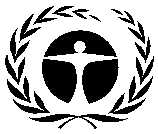 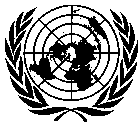 GENERAL16 February 2021ARABICORIGINAL: ENGLISHبرنامجالأمم المتحدةللبيئةلبرنامجالأمم المتحدةللبيئةلالوصف202120222023المجموع(2021-2023)المجموع بعد 2023أنشطة المواد الهيدروكلوروفلوروكربونيةأنشطة المواد الهيدروكلوروفلوروكربونيةأنشطة المواد الهيدروكلوروفلوروكربونيةأنشطة المواد الهيدروكلوروفلوروكربونيةأنشطة المواد الهيدروكلوروفلوروكربونيةأنشطة المواد الهيدروكلوروفلوروكربونيةخطط إدارة إزالة المواد الهيدروكلوروفلوروكربونية الموافق عليها5,149,3161,749,4662,568,0409,466,822892,495المرحلة الثانية من خطط إدارة إزالة المواد الهيدروكلوروفلوروكربونية 193,23000193,23021,470إعداد خطط إدارة إزالة المواد الهيدروكلوروفلوروكربونية – المرحلة الثالثة25,0000025,0000المجموع الفرعي لأنشطة المواد الهيدروكلوروفلوروكربونية5,367,5461,749,4662,568,0409,685,052913,965أنشطة المواد الهيدروفلوروكربونيةأنشطة المواد الهيدروفلوروكربونيةأنشطة المواد الهيدروفلوروكربونيةأنشطة المواد الهيدروفلوروكربونيةأنشطة المواد الهيدروفلوروكربونيةأنشطة المواد الهيدروفلوروكربونيةإعداد خطة التخفيض التدريجي للمواد الهيدروفلوروكربونية959,00000959,0000المجموع الفرعي لأنشطة المواد الهيدروفلوروكربونية959,00000959,0000المجموع6,326,5461,749,4662,568,04010,644,052913,965الوصف202120222023المجموع(2021-2023)المجموع بعد 2023أنشطة المواد الهيدروكلوروفلوروكربونيةأنشطة المواد الهيدروكلوروفلوروكربونيةأنشطة المواد الهيدروكلوروفلوروكربونيةأنشطة المواد الهيدروكلوروفلوروكربونيةأنشطة المواد الهيدروكلوروفلوروكربونيةأنشطة المواد الهيدروكلوروفلوروكربونيةخطط إدارة إزالة المواد الهيدروكلوروفلوروكربونية الموافق عليها0000152,497المجموع0000152,497الوصف202120222023المجموع(2021-2023)المجموع بعد 2023أنشطة المواد الهيدروكلوروفلوروكربونيةأنشطة المواد الهيدروكلوروفلوروكربونيةأنشطة المواد الهيدروكلوروفلوروكربونيةأنشطة المواد الهيدروكلوروفلوروكربونيةأنشطة المواد الهيدروكلوروفلوروكربونيةأنشطة المواد الهيدروكلوروفلوروكربونيةخطط إدارة إزالة المواد الهيدروكلوروفلوروكربونية الموافق عليها391,8330783,6671,175,5000المجموع391,8330783,6671,175,5000الوصف202120222023المجموع(2021-2023)المجموع بعد 2023أنشطة المواد الهيدروكلوروفلوروكربونيةأنشطة المواد الهيدروكلوروفلوروكربونيةأنشطة المواد الهيدروكلوروفلوروكربونيةأنشطة المواد الهيدروكلوروفلوروكربونيةأنشطة المواد الهيدروكلوروفلوروكربونيةأنشطة المواد الهيدروكلوروفلوروكربونيةخطط إدارة إزالة المواد الهيدروكلوروفلوروكربونية الموافق عليها00671,075671,07599,685المجموع00671,075671,07599,685الوصف202120222023المجموع(2021-2023)المجموع بعد 2023أنشطة المواد الهيدروكلوروفلوروكربونيةأنشطة المواد الهيدروكلوروفلوروكربونيةأنشطة المواد الهيدروكلوروفلوروكربونيةأنشطة المواد الهيدروكلوروفلوروكربونيةأنشطة المواد الهيدروكلوروفلوروكربونيةأنشطة المواد الهيدروكلوروفلوروكربونيةخطط إدارة إزالة المواد الهيدروكلوروفلوروكربونية الموافق عليها4,006,4431,749,4661,045,4986,801,407640,313المرحلة الثانية من خطط إدارة إزالة المواد الهيدروكلوروفلوروكربونية 193,23000193,23021,470إعداد خطط إدارة إزالة المواد الهيدروكلوروفلوروكربونية – المرحلة الثالثة25,0000025,0000المجموع الفرعي لأنشطة المواد الهيدروكلوروفلوروكربونية4,224,6731,749,4661,045,4987,019,637661,783أنشطة المواد الهيدروفلوروكربونيةأنشطة المواد الهيدروفلوروكربونيةأنشطة المواد الهيدروفلوروكربونيةأنشطة المواد الهيدروفلوروكربونيةأنشطة المواد الهيدروفلوروكربونيةأنشطة المواد الهيدروفلوروكربونيةإعداد خطة التخفيض التدريجي للمواد الهيدروفلوروكربونية620,00000620,0000المجموع الفرعي لأنشطة المواد الهيدروفلوروكربونية620,00000620,0000المجموع4,844,6731,749,4661,045,4987,639,637661,783الوصف202120222023المجموع(2021-2023)المجموع بعد 2023أنشطة المواد الهيدروكلوروفلوروكربونيةأنشطة المواد الهيدروكلوروفلوروكربونيةأنشطة المواد الهيدروكلوروفلوروكربونيةأنشطة المواد الهيدروكلوروفلوروكربونيةأنشطة المواد الهيدروكلوروفلوروكربونيةأنشطة المواد الهيدروكلوروفلوروكربونيةخطط إدارة إزالة المواد الهيدروكلوروفلوروكربونية الموافق عليها4,006,4431,749,4661,045,4986,801,407420,313المرحلة الثانية من خطط إدارة إزالة المواد الهيدروكلوروفلوروكربونية 193,23000193,23021,470إعداد خطط إدارة إزالة المواد الهيدروكلوروفلوروكربونية – المرحلة الثالثة25,0000025,0000المجموع الفرعي لأنشطة المواد الهيدروكلوروفلوروكربونية4,224,6731,749,4661,045,4987,019,637441,783أنشطة المواد الهيدروفلوروكربونيةأنشطة المواد الهيدروفلوروكربونيةأنشطة المواد الهيدروفلوروكربونيةأنشطة المواد الهيدروفلوروكربونيةأنشطة المواد الهيدروفلوروكربونيةأنشطة المواد الهيدروفلوروكربونيةإعداد خطة التخفيض التدريجي للمواد الهيدروفلوروكربونية212,74100212,7410المجموع الفرعي لأنشطة المواد الهيدروفلوروكربونية212,74100212,7410المجموع4,437,4141,749,4661,045,4987,232,378441,783الوصف202120222023**المجموع(2021-2023)أنشطة المواد الهيدروكلوروفلوروكربونيةأنشطة المواد الهيدروكلوروفلوروكربونيةأنشطة المواد الهيدروكلوروفلوروكربونيةأنشطة المواد الهيدروكلوروفلوروكربونيةأنشطة المواد الهيدروكلوروفلوروكربونيةخطط إدارة إزالة المواد الهيدروكلوروفلوروكربونية الموافق عليها264,84000264,840المجموع264,84000264,840الوصف202120222023**المجموع(2021-2023)أنشطة المواد الهيدروكلوروفلوروكربونيةأنشطة المواد الهيدروكلوروفلوروكربونيةأنشطة المواد الهيدروكلوروفلوروكربونيةأنشطة المواد الهيدروكلوروفلوروكربونيةأنشطة المواد الهيدروكلوروفلوروكربونيةخطط إدارة إزالة المواد الهيدروكلوروفلوروكربونية الموافق عليها486,200067,800554,000المجموع486,200067,800554,000الوصف202120222023**المجموع(2021-2023)أنشطة المواد الهيدروكلوروفلوروكربونيةأنشطة المواد الهيدروكلوروفلوروكربونيةأنشطة المواد الهيدروكلوروفلوروكربونيةأنشطة المواد الهيدروكلوروفلوروكربونيةأنشطة المواد الهيدروكلوروفلوروكربونيةخطط إدارة إزالة المواد الهيدروكلوروفلوروكربونية الموافق عليها301,032067,800368,832المجموع301,032067,800368,832الوصف202120222023**المجموع(2021-2023)أنشطة المواد الهيدروفلوروكربونيةأنشطة المواد الهيدروفلوروكربونيةأنشطة المواد الهيدروفلوروكربونيةأنشطة المواد الهيدروفلوروكربونيةأنشطة المواد الهيدروفلوروكربونيةإعداد خطط التخفيض التدريجي للمواد الهيدروفلوروكربونية 339,00000339,000المجموع339,00000339,000الوصف202120222023**المجموع(2021-2023)أنشطة المواد الهيدروكلوروفلوروكربونيةأنشطة المواد الهيدروكلوروفلوروكربونيةأنشطة المواد الهيدروكلوروفلوروكربونيةأنشطة المواد الهيدروكلوروفلوروكربونيةأنشطة المواد الهيدروكلوروفلوروكربونيةخطط إدارة إزالة المواد الهيدروكلوروفلوروكربونية الموافق عليها254,25000254,250المجموع254,25000254,250الوصف202120222023المجموع(2021-2023)المجموع بعد 2023أنشطة المواد الهيدروكلوروفلوروكربونيةأنشطة المواد الهيدروكلوروفلوروكربونيةأنشطة المواد الهيدروكلوروفلوروكربونيةأنشطة المواد الهيدروكلوروفلوروكربونيةأنشطة المواد الهيدروكلوروفلوروكربونيةأنشطة المواد الهيدروكلوروفلوروكربونيةخطط إدارة إزالة المواد الهيدروكلوروفلوروكربونية الموافق عليها4,964,1481,749,4662,568,0409,281,654672,495المرحلة الثانية من خطط إدارة إزالة المواد الهيدروكلوروفلوروكربونية 193,23000193,23021,470إعداد خطط إدارة إزالة المواد الهيدروكلوروفلوروكربونية – المرحلة الثالثة25,0000025,0000المجموع الفرعي لأنشطة المواد الهيدروكلوروفلوروكربونية5,182,3781,749,4662,568,0409,499,884693,965أنشطة المواد الهيدروفلوروكربونيةأنشطة المواد الهيدروفلوروكربونيةأنشطة المواد الهيدروفلوروكربونيةأنشطة المواد الهيدروفلوروكربونيةأنشطة المواد الهيدروفلوروكربونيةأنشطة المواد الهيدروفلوروكربونيةإعداد خطة التخفيض التدريجي للمواد الهيدروفلوروكربونية466,99100466,9910المجموع الفرعي لأنشطة المواد الهيدروفلوروكربونية466,99100466,9910المجموع5,649,3691,749,4662,568,0409,966,875693,965